https://create.kahoot.it/my-library/kahoots/9dc01d6d-b613-4fd5-99b5-5fce2f079e9f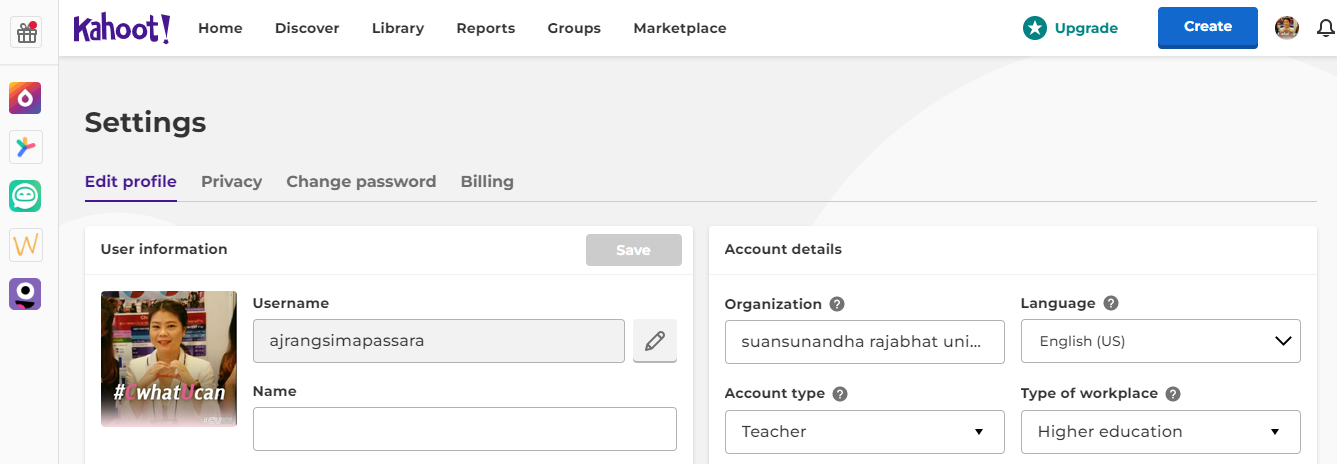 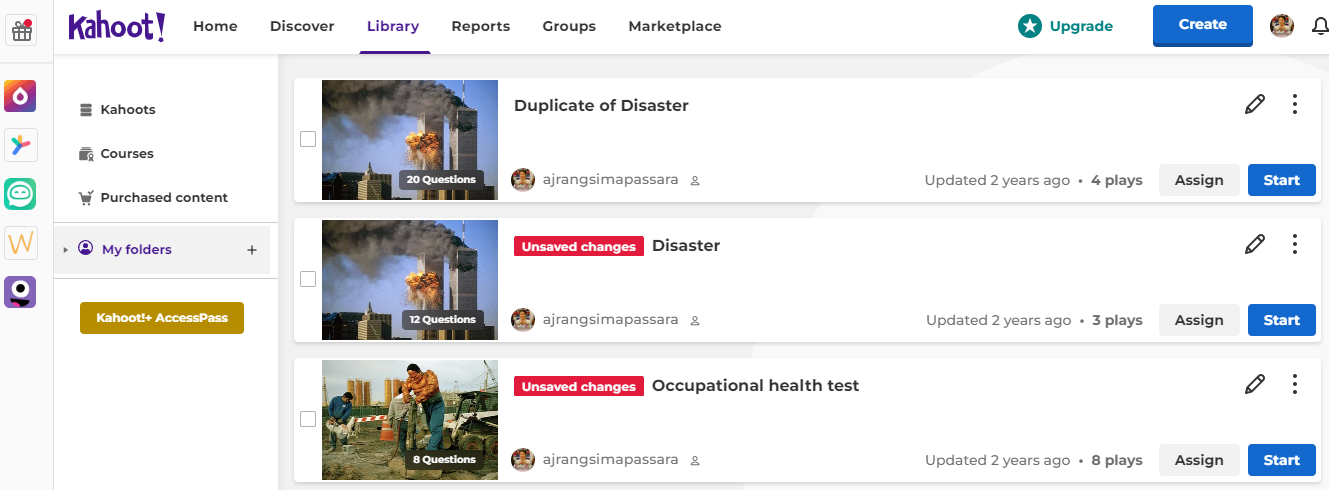 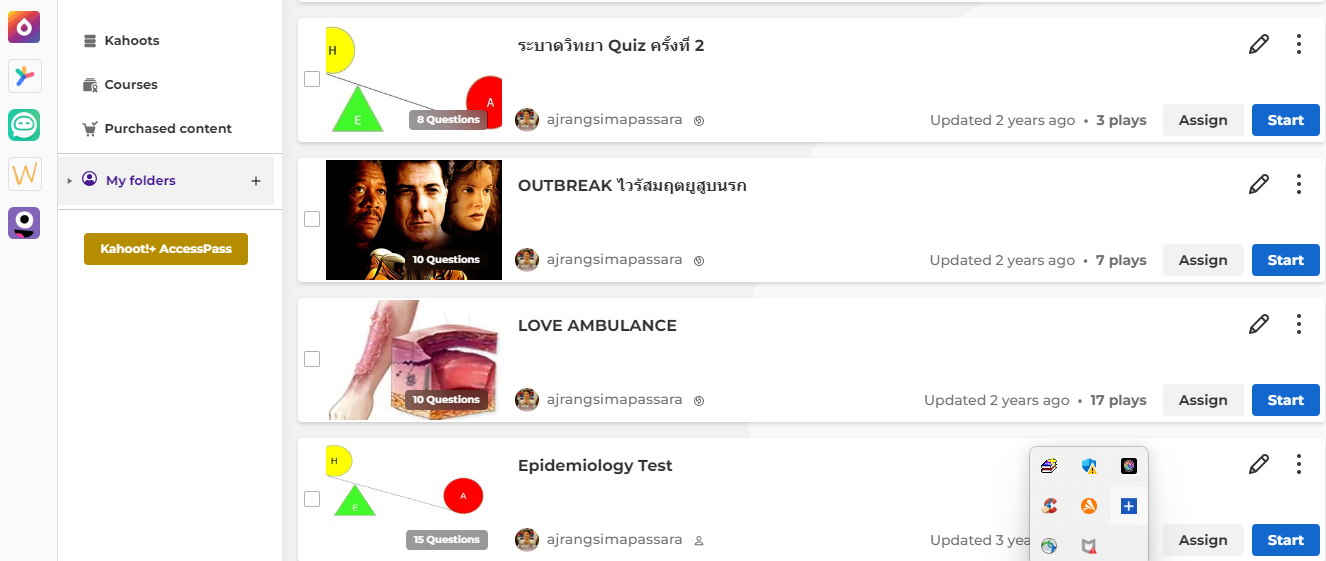 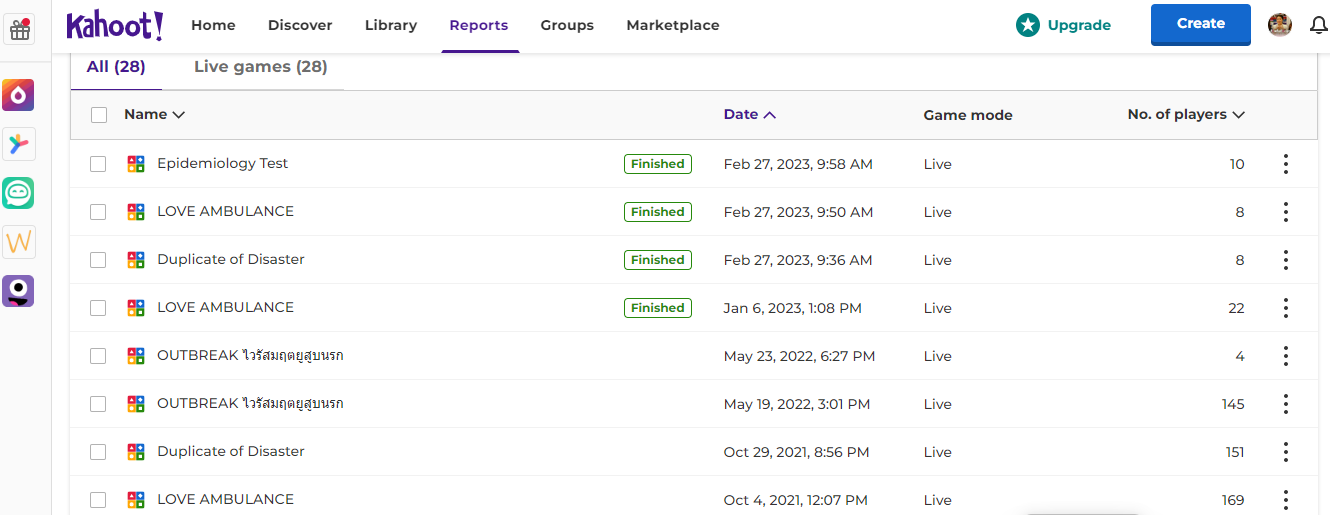 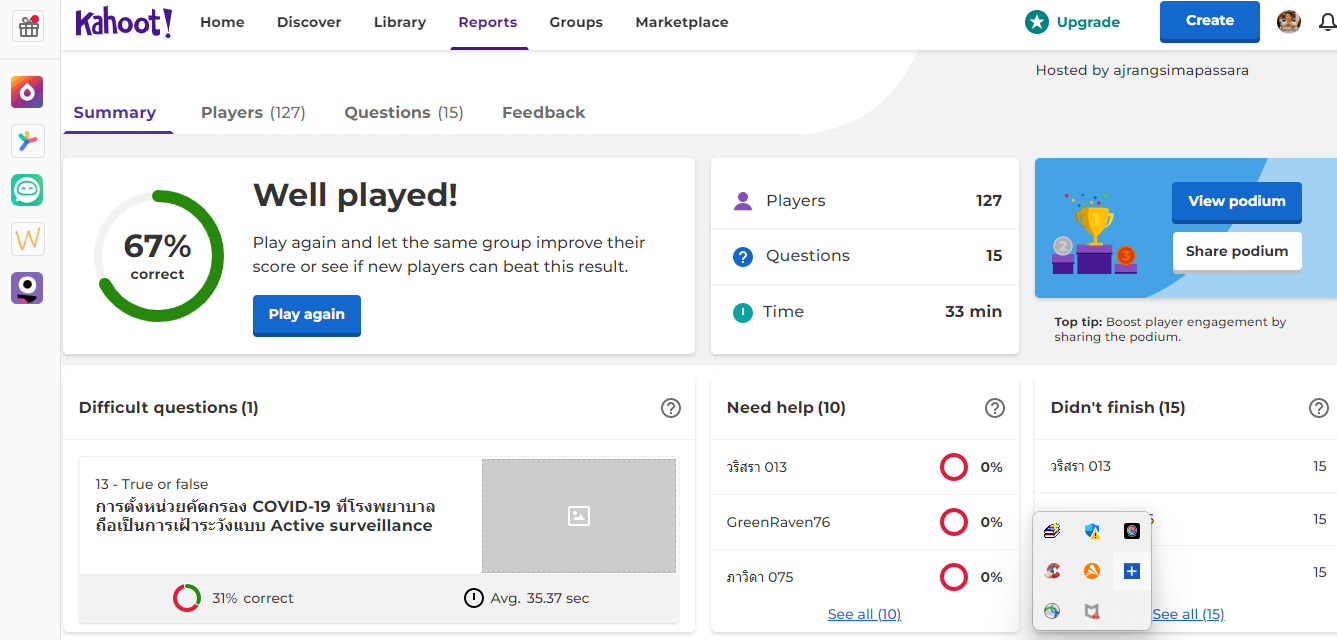 